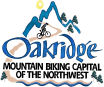 RTMP/TRT CommitteeTuesday May 14, 2024 at 7pmAGENDAWelcomeRoll CallPublic CommentOld BusinessReview of RTMP & TRT budgetsNew BusinessApproval of MinutesReview of new Committee Resolution 09-2024Review of RTMP & TRT applications: 4th of July Festival & Fireworks - $2,500 in RTMP funds (from FY 24-25)4th of July Banner - $2,000 In TRT fundsNext Meeting: June 11th at 7pm (every 2nd Tuesday of the month)Meeting Information:Hybrid meeting in-person City Hall conference room (48318 E. 1st Street) and via Zoom link:   https://us02web.zoom.us/j/3664311610Meeting ID: 366 431 1610 Dial in: 669-900-9128